Le professeur Elsayed Elkaddi participe à l'ouverture de l'exposition et la Foire sino-arabe dans la ville chinoise de Yinchuan. 
Le professeur Elsayed Elkaddi participe aux efficacités de l'ouverture de l'exposition et la Foire sino-arabe dans la ville chinoise de Yinchuan, et qui dure plus de 4 jours dans la ville chinoise de Yinchuan. Il a voulu participer à l'exposition et à la participation de l'Université de Benha dans cet important forum international qui a accueilli l'Egypte en tant qu'homme d'honneur de l'exposition de cette année, qui est la plus importante dans les relations internationales entre la Chine et les pays arabes.
Il a également participé à la conférence de transfert de technologie et l'innovation, qui a eu lieu à la Salle de la Conférence internationale au centre de la ville de Yinchuan en Chine, qui a été ouverte par «Huang Y» - Le ministre chinois adjoint de la science et de la technologie, qui a donné la parole au professeur Mahmoud Sakr - Président de l'Académie de la Recherche Scientifique et de la technologie qui a parlé au nom du professeur Khalid Abd El Ghaffar - Ministre de l’Enseignement supérieur et de recherche scientifique.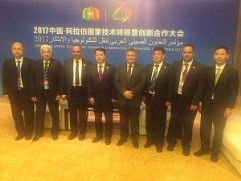 Un grand nombre de ministres de l'enseignement supérieur et des membres des missions diplomatiques et éducatives ont assisté aux efficacités et aux effets de cette conférence internationale, et au cours de laquelle on a parlé du développement des relations de l’Université de Banha avec les universités chinoises et l'augmentation du volume des échanges d'étudiants et l'échange de professeurs et d'échange mutuel entre l’Université de Banha et les universités chinoises dans les domaines de l'éducation et de la recherche scientifique.Les participants à la conférence ont salué le développement rapide réalisé par l'Université de Benha dans divers domaines, ce qui se reflète dans le classement de l'université sur les niveaux régional et international, comme on a également salué le développement qualitatif dans les relations internationales de l'Université de Banha, en particulier ses relations avec les universités chinoises.